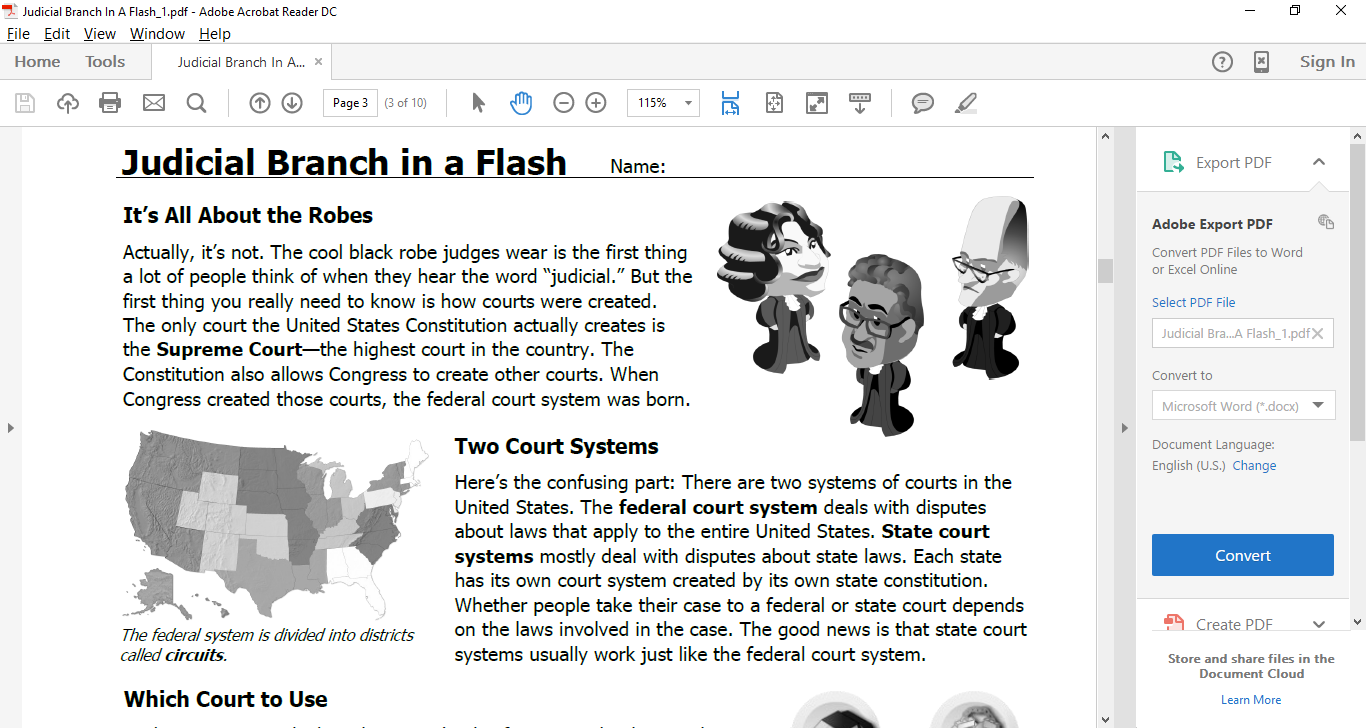 What court does the U.S. Constitution set up? ________________________________________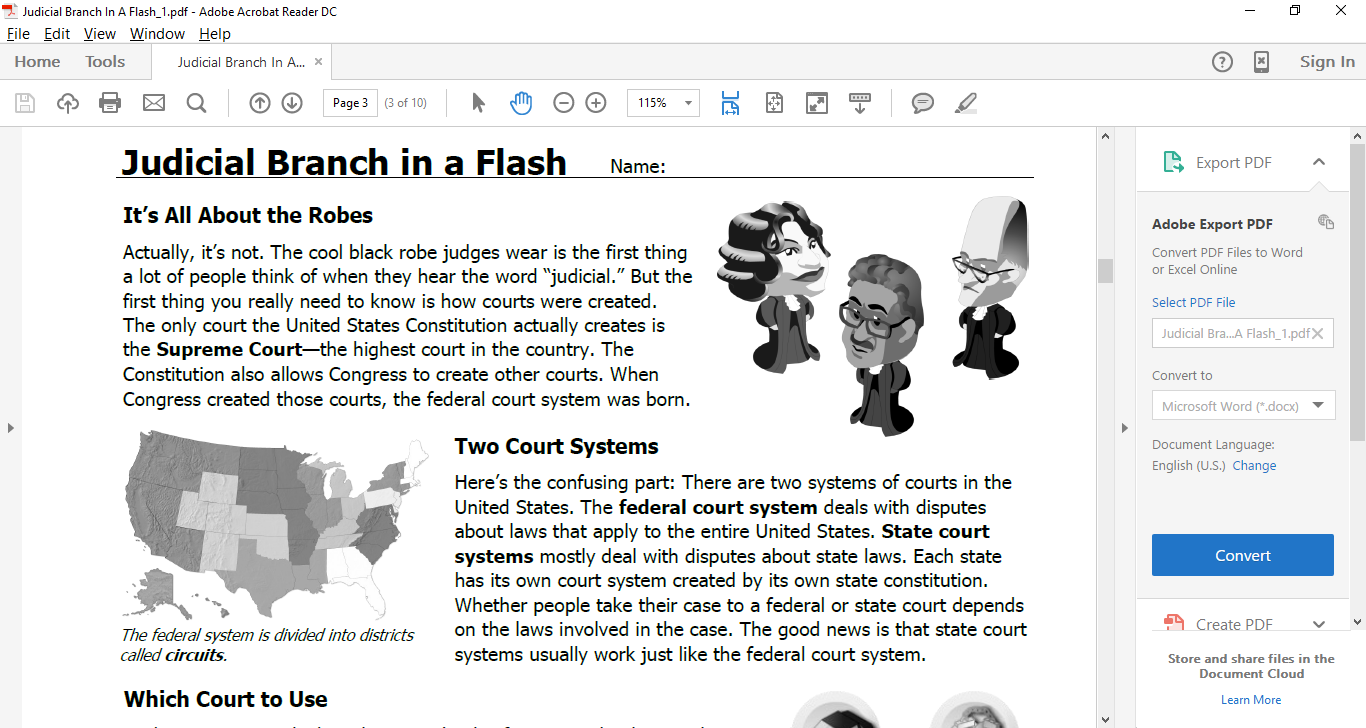 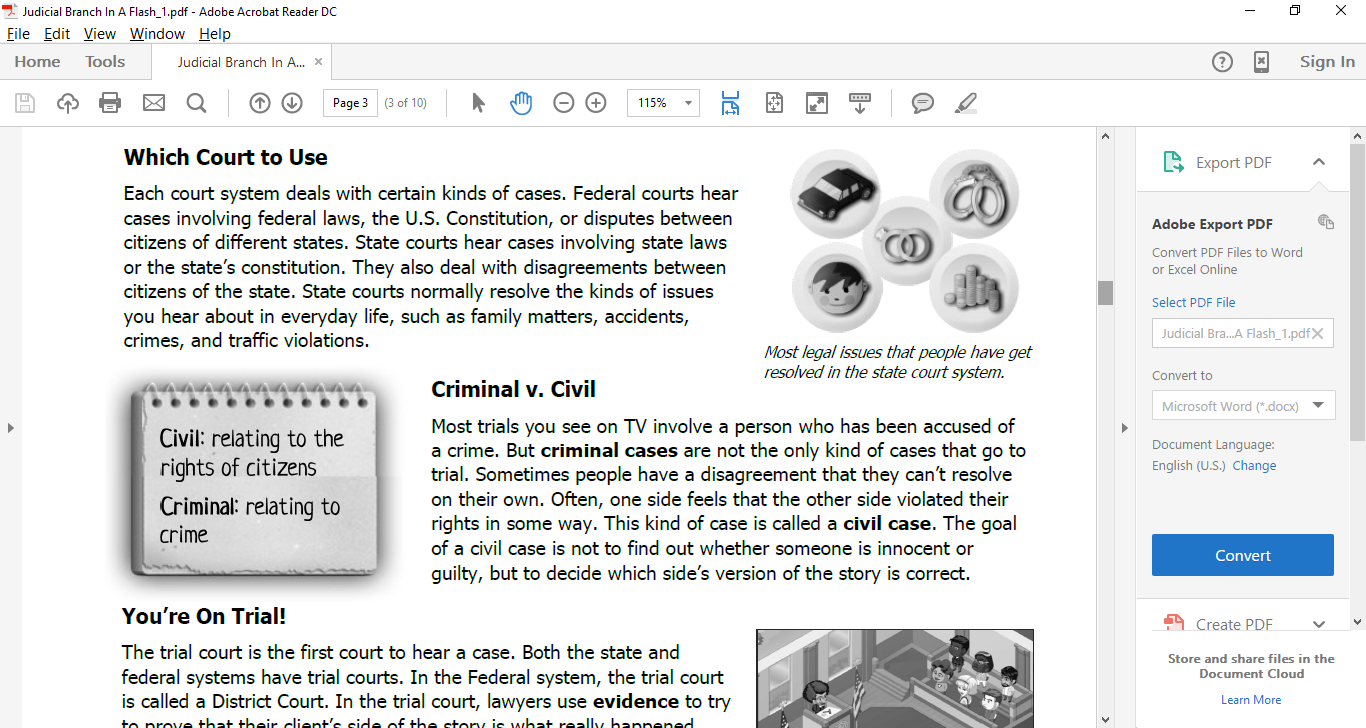 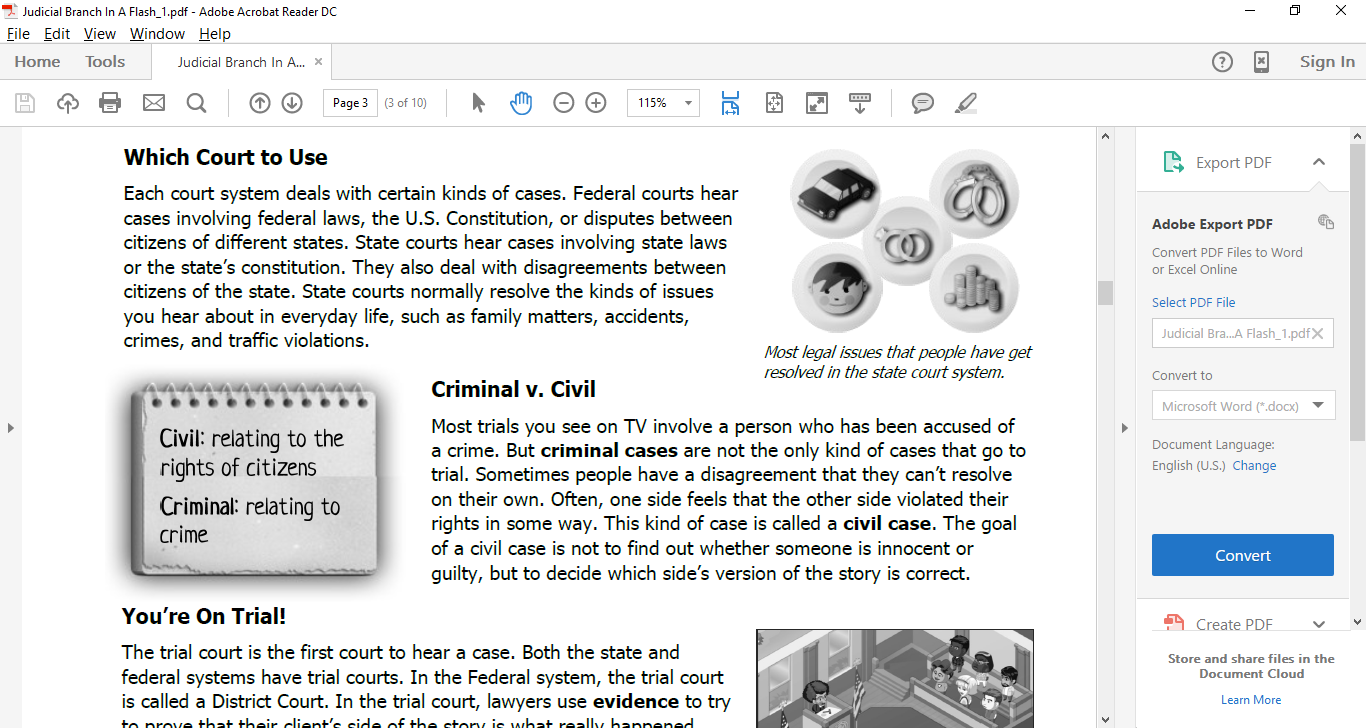 Which type of case would the following examples be?A person has been arrested for stealing a car._______________________A person has been arrested for murder. ___________________________An employee is suing his former employer for not paying him overtime. ____________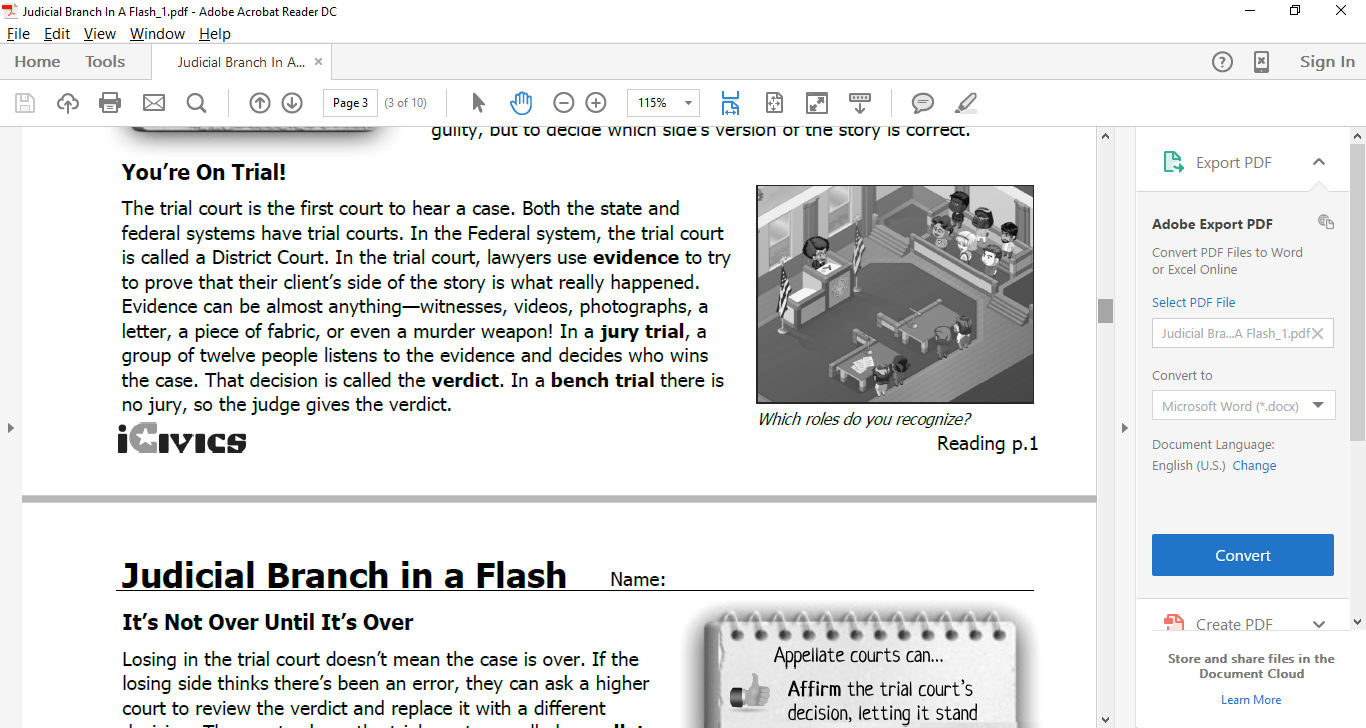 Which court is the first to hear a case? __________________________________What is this court called in the Federal System? ___________________________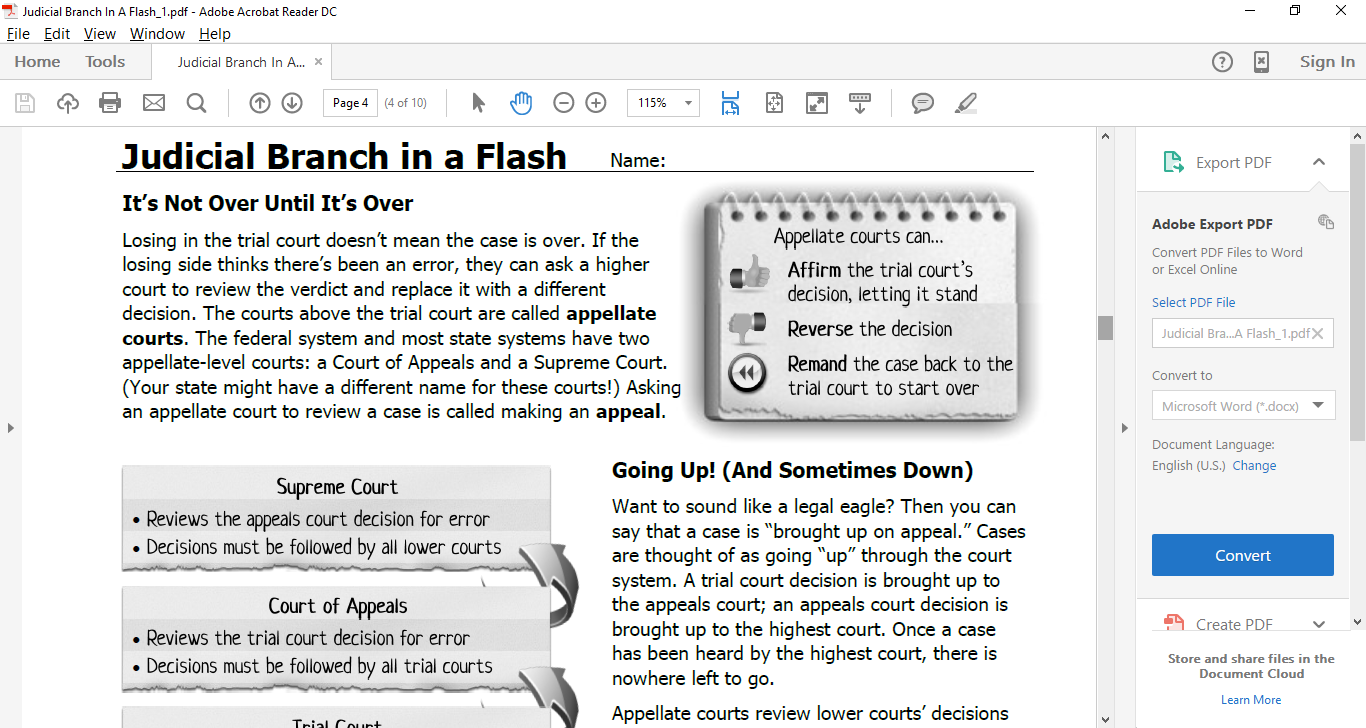 If there’s been an error in the trial court, where does the case go? ___________________________________________________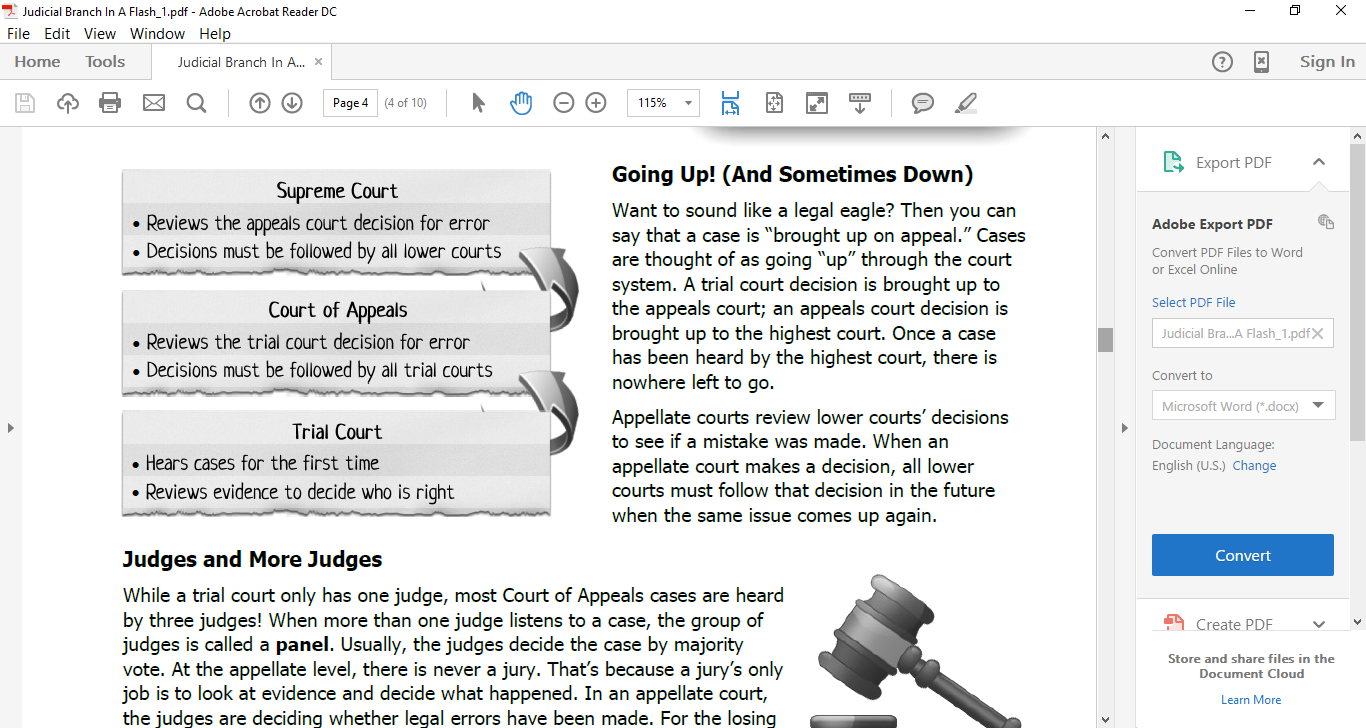 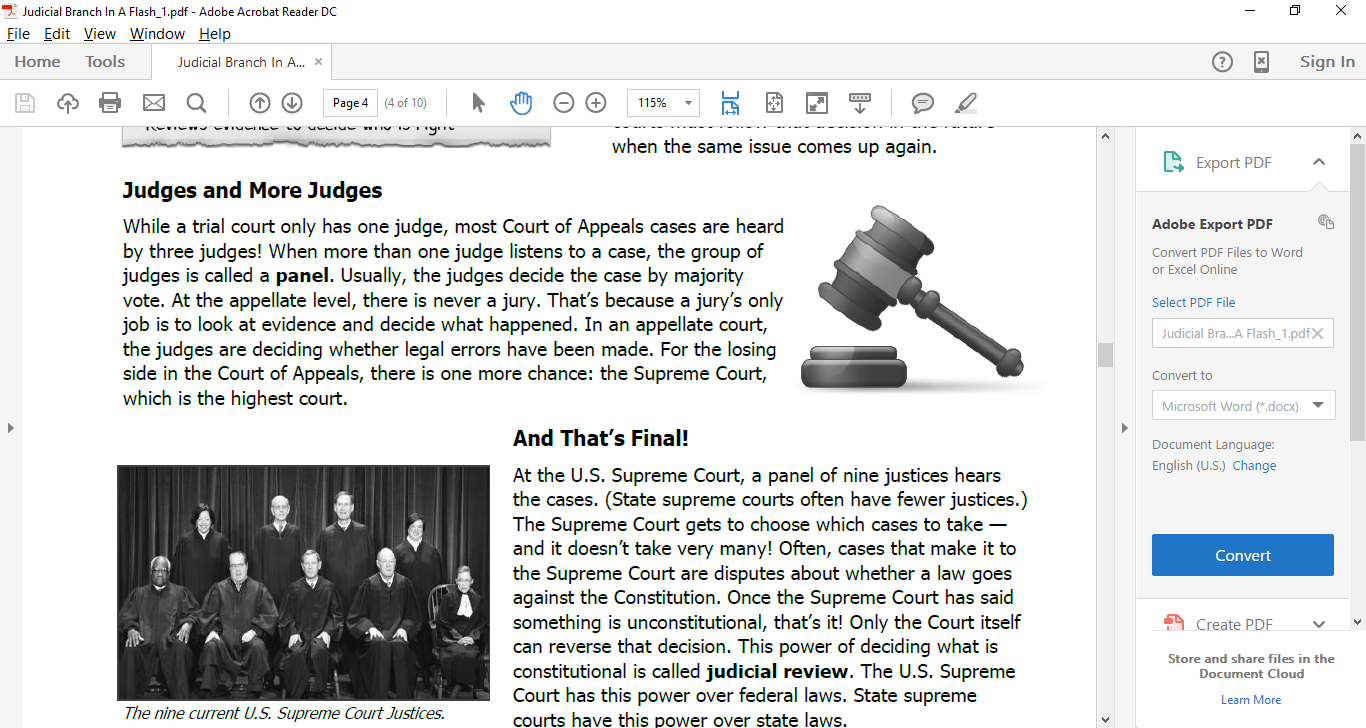 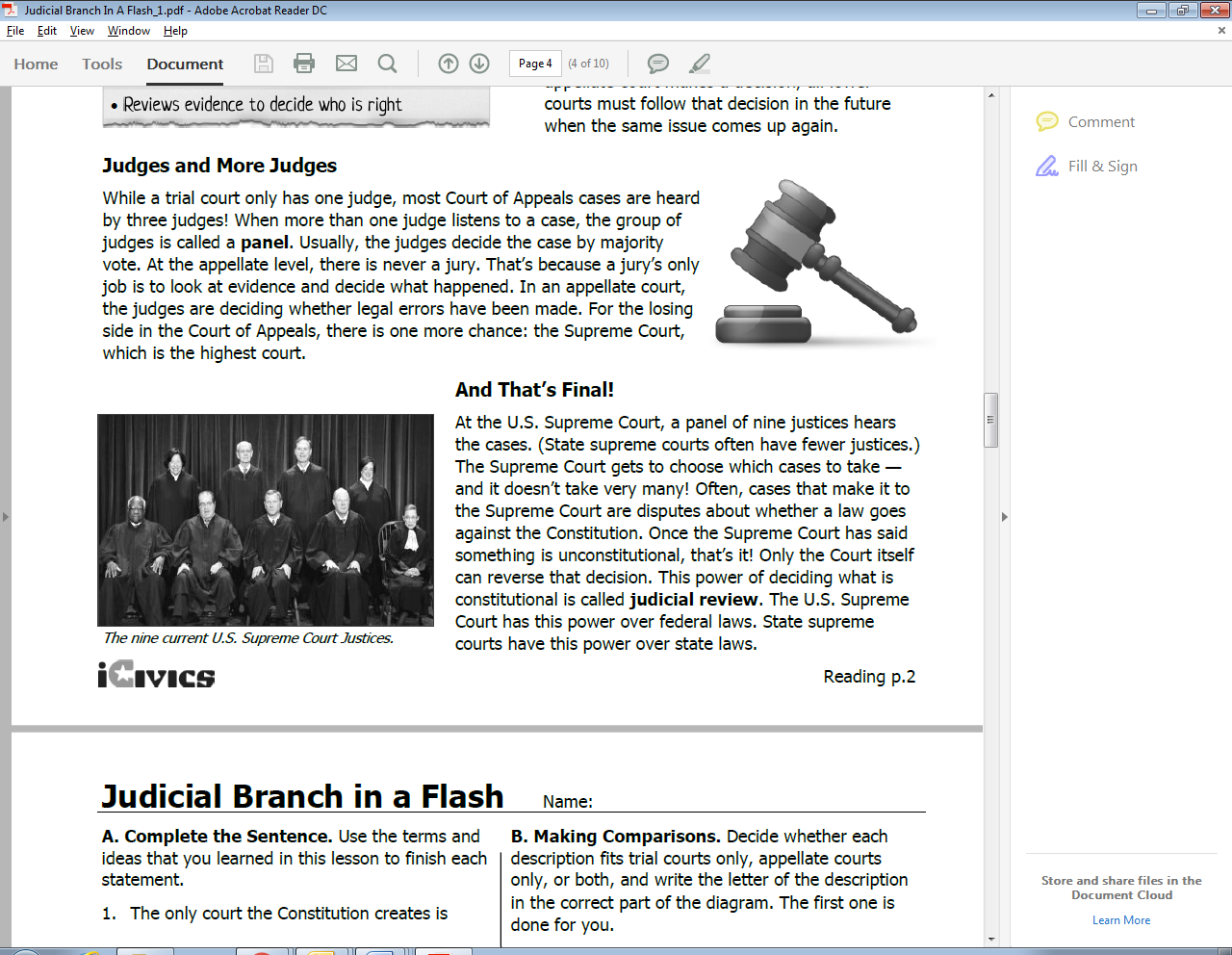 What issues do the Federal and State Court Systems deal with?What issues do the Federal and State Court Systems deal with?FederalStateWhat kind of cases do the Federal and State Court Systems deal with?What kind of cases do the Federal and State Court Systems deal with?Federal:State:Who gives the verdict (decision) in a…..Who gives the verdict (decision) in a…..Jury Trial?Bench Trial?10. At each level of the courts, who decides the case?10. At each level of the courts, who decides the case?Supreme Court:Appellate Court:Trial Court: 